Муниципальное дошкольное образовательное учреждение«Детский сад №64 комбинированного вида»МАТЕМАТИЧЕСКОЕ  РАЗВЛЕЧЕНИЕ«Веселый  счет»(для детей 6-7 лет)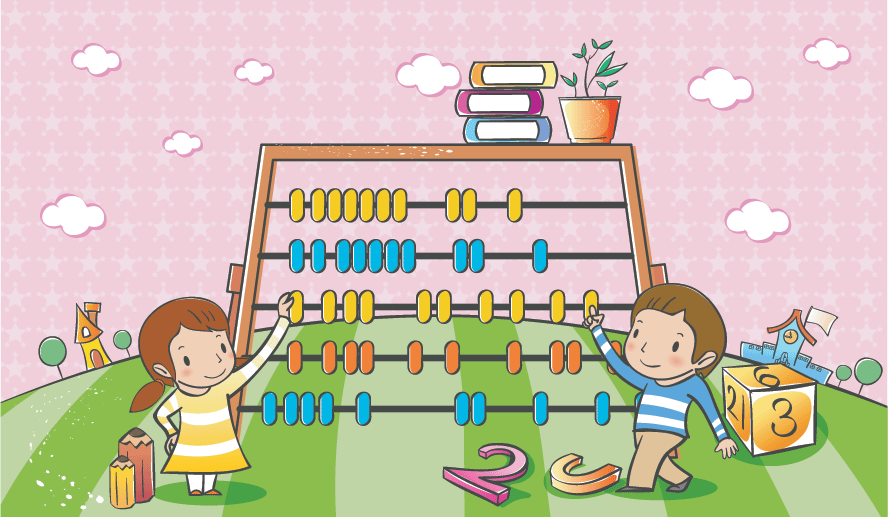                                                                                                     Составитель:Первушкина Л.А..Развлечение «Веселый счет»Задачи:Доставить детям радость и удовлетворение от игр развивающей направленности.Развивать умение классифицировать множества по трем свойствам: цвет, форма, размер. Закреплять знания детей о числах, многозначности, учить решать задачи в косвенной форме, виды треугольников, месяцы года, виды углов.Развивать логическое мышление, внимание, воображение, наблюдательность, тренировать в счёте. Учиться распознавать знакомые фигуры на более сложных рисунках. Учить подмечать закономерности, строить предположения, проверять их.Материалы: листы в клетку, карандаши, схемы. Поля победы, ребусы, схемы для конкурса "Острый глаз", "Для самых внимательных и наблюдательных", "Меткий стрелок", игра "Шесть на шесть", игра "Найди своё место", вопросы для супертурнира, медали для награждения.Ход занятияГруппа делится на две команды: "Улыбка", "Солнышко". Обе команды входят под музыку.Сегодня мы собрались здесь - у нас необычная игра, которую мы придумали сами: "СОДБО" - считай, отгадывай, думай, быстро отвечай. Каждая из команд попытает свое счастье, ответит правильно на наибольшее количество вопросов, выполнит все задания и окажется ближе всех к флажку - ей и улыбнулась удача, она - победительница.Игра - наш друг, большой и умный,
не даст скучать и унывать,
затеет спор, весёлый, шумный,
поможет новое узнать.Итак, I тур!1. Вы все любите графические диктанты. Сегодня вы будете работать самостоятельно по схемам: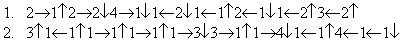 Дети работают по схемам - обе команды. На листах в клетку появились собачки. Молодцы! Считаем, сколько человек выполнили правильно задание, столько и получают баллов. Подводится итог. По одному члену из каждой команды сравниваем с образцом работ на доске.Двигаемся по нашему полю.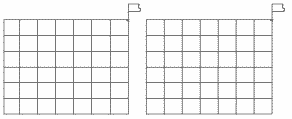 2. Разгадав ребус, мы узнаем как их зовут: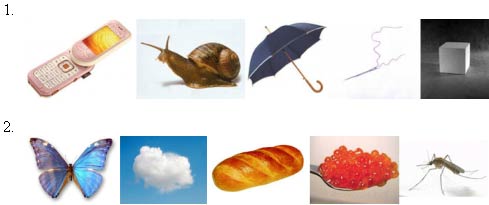 На схемах рисунки. Дети быстро разгадывают ребус. Соединяют первые буквы каждого слова:ТУЗИКБОБИКЗа быстрый и правильный ответ - 5 баллов. Кто разгадывал дольше - 4 балла. Посмотрим на наше поле победы и продвинемся на 5(4) клетки по диагонали. Закончился наш первый тур. Впереди команда:II тур!Конкурс "Острый глаз".Что такое треугольник?
А уж вам-то как не знать!
Но совсем другое дело -
быстро, точно и умело
треугольники считать.Например, в фигуре этой
Сколько разных? Рассмотри!
Все внимательно исследуй
И по краю и внутри.I команда                                                                  II команда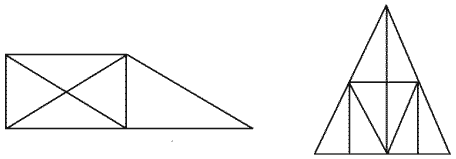 Дети считают все треугольники. Затем показ у доски. Подведение итогов второго тура. Продвигаемся по нашему полю победы по диагонали. Впереди команда:Молодцы!III тур!Конкурс для самых наблюдательных.Буква "Ф" - изменяем форму,
Буква "Ц" - изменяем цвет.
"Р" - размер изменяем смело,
выполняем всё умело.I команда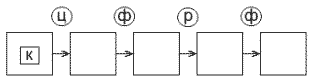 II команда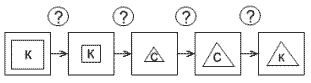 Выполни просьбы букв: Поставь в кружки нужные буквы, просьбы которых уже выполнены:Дети анализируют схемы.Первая команда дорисовала фигуры (или проверяет).Вторая команда - вставляет нужную букву. Подведение итогов третьего тура. Продвигаемся по полю победы к флажку.Физкультминутка:СОДБО - игра увлекательная,
СОДБО - игра замечательная.
Для самых смелых, умных и умелых
Смекай, отгадывай, думай!
Быстро отвечай и никогда не унывай!(Дети выполняют упражнения)Итак, наша игра продолжается!IV тур!Конкурс "Меткий стрелок".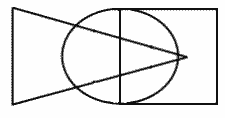 Поставь точку, которая лежит внутри круга и треугольника, но вне квадрата.Поставь точку, которая лежит внутри квадрата и круга, но вне треугольника.Поставь точку, которая лежит внутри квадрата, но вне круга и треугольника.Поставь точку, которая лежит внутри треугольника, но вне квадрата и круга.Вне всех фигур.Внутри всех трёх фигур.V тур!Конкурс "Шесть на шесть".Головоломка для обеих команд. Принимаем самое активное участие в её решении и получаем наибольшее количество баллов.Расположи в свободных клетках цифры от 1 до 6 таким образом, чтобы ни в одном ряду и ни в одном столбце не оказалось одинаковых цифр.Дети анализируют столбцы, ряды и заполняют свободные клетки. Команда, члены которой были активнее, получают 5 баллов, вторая - 4 балла (3). Или обе по 5 баллов.VI тур!Поиграем в игру "Найди свое место". Выясним, как следует каждую из 8 областей назвать: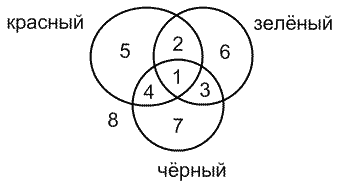 Первая - внутри трех обручей.Вторая - внутри красного и зеленого, но вне черного и т.д.Восьмая - вне всех обручей.Уточним правила игры:Внутри красного - все красные.Внутри зеленого - все маленькие.Внутри черного - все квадраты.Дети раскладывают фигуры (находят место для каждой фигуры) в различные области, объясняя, почему они сделали такой выбор. Например, в первую область они помещают красный маленький квадрат. В пятую область - только красные, не маленькие, не квадратные. В седьмую - квадраты, не красные, не маленькие и т.д.Молодцы! Идем дальше!VII тур! СУПЕРТУР!Члены команды (капитаны) отвечают на 10 вопросов.Они должны ответить быстро и правильно, дать правильный ответ за 1 минуту (1,5).Вопросы первой команде:Сколько рогов у двух коров?Что за линия без начала и конца?В вазе стояли цветы. После того, как поставили ещё 4, их стало 6. Сколько было в вазе цветов?Треугольник, у которого один прямой угол называется:.?Число 24 - чётное или нет?Назови последующее число для 34.Сколько десятков в числе 43?Самый большой угол?Первый месяц года?Мера измерения жидкости?Вопросы второй команде:Сколько ушей у трёх мышей?На дереве сидели птицы. После того, как прилетело ещё 3, их стало 6. Сколько птиц сидело на дереве?Назови предыдущее число для числа 23.Треугольник, у которого все стороны равны называется:.?Число 25 четное или нет?Самый маленький угол?Последний месяц года?Если фигура имеет 6 сторон и 6 углов, то она называется:.?Линия, имеющая и начало и конец?Единица измерения длины?ПОДВЕДЕНИЕ  ИТОГОВ.523351665426123